厦安防〔2022〕40号厦门安防科技职业学院关于同意《美育讲义》等教材为校级特色教材的通知各二级学院、处（室、中心、馆）：根据《厦门安防科技职业学院关于印发<2022年职业教育提质培优项目遴选计划>的通知》，为鼓励教师编写校本特色教材（或讲义），2022年上半年，经校学术委员会审核校本教材后，推荐《C语言程序设计上机指导及案例集锦》和《美育讲义》两部教材为校级特色教材，并给予每部教材编写团队奖励2000元。教材奖励经费由团队主编代领取。具体详见附件。附件：1.编写人员情况表2.教材目录                      厦门安防科技职业学院                        2022年8月25日附件1：编写人员情况《美育讲议》编写人员情况列表《C语言程序设计上机指导及案例集锦》编写人员情况列表附件2： 教材目录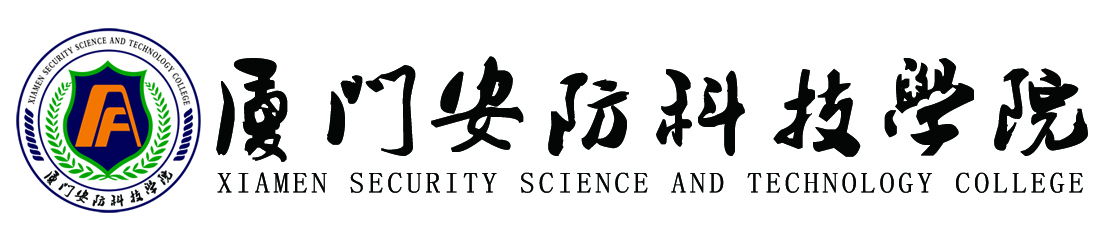 美 育 讲 义主编：陈春  胡小春 参编：赖敏芳、张贞洁、林宋发、徐玲、陈曦、徐愿、周敏编审：陈益健（第一、二讲）、季永生（第三、四讲）、陈廷姣（第五、六讲）、周晓海（第七、八讲）目录第一讲 美的内涵：美的认识	1第一节 美的概念	1课后练习	9认识丑	10课后练习	13	14审美活动的概述	14美的直觉反应和情感体验	17美的精神享受及思想分析	25课后练习	33第三讲 曼妙的世界：自然美	34第一节 了解自然美	34课后练习	38第二节 欣赏自然美	39课后练习	48	49服饰、器皿之美	49课后练习	56饮食之美	57课后练习	63第五讲 心灵的旋律：艺术美	64第一节 绘画、雕塑、建筑之美	64课后练习	119第二节 戏剧、影视之美	121课后练习	127第六讲  人生的境界：辞章美	128第一节 诗经、唐诗之美	128课后练习	148第二节 宋词、元曲赏析	149课后练习	160第七讲 技能的灵魂：工匠精神之美	161第一节 工匠精神的概述	161课后练习	166工匠精神、匠心筑梦	168课后练习	178第八讲 优美的旋律：音乐之美	179第一节 音乐鉴赏标准	179第二节 音乐鉴赏过程	182课后练习	187参考文献	188C语言程序设计上机指导及案例集锦主编:田娟副主编：李啸虎、张鑫、董雅绵目  录第一章  C语言概述.......................................................1认识C语言...........................................................1上机指导一 C语运行环境和运行C程序的方法............... ............1上机指导二 算法和算法的表示.........................................7习 题..............................................................10第二章  数据类型、常量和变量...........................................13上机指导一 计算机各种常量的使用....................................13上机指导二 变量的定义、初始化......................................14上机指导三 各种数据类型之间的转化..................................18习 题..............................................................22第三章  运算符和表达式.................................................25上机指导一 算术运算符和比较运算符..................................25上机指导二 逻辑运算符和位运算符....................................27上机指导三 赋值运算符和其他运算符..................................30习 题..............................................................35第四章 程序结构........................................................39上机指导一 顺序结构................................................39上机指导二 选择结构................................................40上机指导三 循环结构................................................46习 题..............................................................52第五章 数组............................................................56上机指导一 数值型数组的应用........................................56上机指导二 字符型数组的应用........................................62习 题..............................................................66第六章 函数............................................................71上机指导一  函数的定义、声明、调用.................................71上机指导二 函数间参数的传递........................................76上机指导三 变量的存储类型及作用域..................................77上机指导四 内部函数和外部函数......................................79习 题..............................................................81第七章 指针............................................................87上机指导一  指针变量的应用.........................................87上机指导二  指针与数组.............................................93上机指导三  指针与函数.............................................98习  题............................................................100第八章 编译预处理与结构体.............................................105上机指导一  结构体................................................105习 题.............................................................113第九章 文件...........................................................118上机指导一 文件的基本操作.........................................118上机指导二 文件定位函数及出错检测函数.............................128习  题............................................................130模拟试题..........................................................135模拟试卷参考答案..................................................187序号姓名工作内容编写内容备注1陈春第七、八讲编写工匠精神之美、音乐之美第一主编2胡小春第七、八讲编写工匠精神之美、音乐之美第二主编3林宋发第六讲编写辞章美副主编4赖敏芳第一讲编写美的认识副主编5张贞洁第三讲编写自然美副主编6徐玲第二讲编写审美活动副主编7徐愿第四讲编写生活美副主编8陈曦第五讲编写艺术美副主编9周敏第五讲编写艺术美副主编序号姓名工作内容编写内容备注1田娟第7、8、9章内容及章节练习的编写和总试题的编写指针、结构体、文件主编2李啸虎第3、4章内容及章节练习的编写运算符和表达式、程序结构副主编3张鑫第1、2章内容及章节练习的编写C语言概述、 数据类型、常量和变量副主编4董雅绵第5、6章内容及章节练习的编写数组、函数副主编厦门安防科技职业学院办公室                2022年8月25日印发